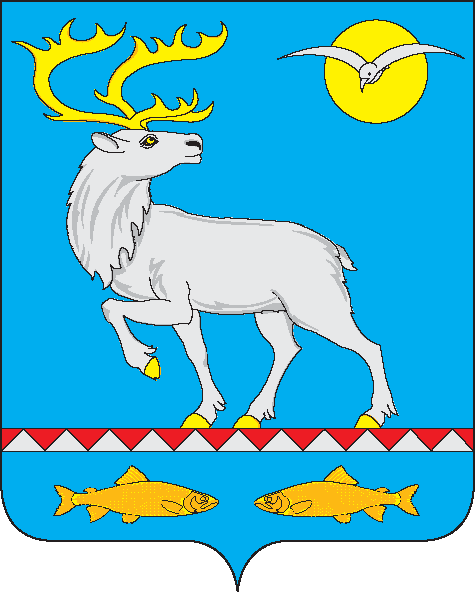 АДМИНИСТРАЦИЯ ГОРОДСКОГО ПОСЕЛЕНИЯ БЕРИНГОВСКИЙП О С Т А Н О В Л Е Н И Е	В соответствии с утвержденным расписанием пассажирских перевозок т/х «Капитан Сотников» в навигацию 2017 г и внесенными изменениями ГП ЧАО «ЧукотАВИА» в расписание движения воздушных судов ДНС-6, Администрация городского поселения БеринговскийПОСТАНОВЛЯЕТ:1.Внести изменения в расписание движения автомобильного транспорта по социально-значимым маршрутам, утвержденных постановлением Администрации городского поселения Беринговский от 14 апреля 2017 года № 40 «Об открытии маршрутов и утверждении расписаний движения автомобильного транспорта по социально – значимым маршрутам на территории городского поселения Беринговский  на 2017 год», в соответствии с приложением к настоящему постановлению.Настоящее постановление подлежит официальному обнародованию.Контроль за исполнением настоящего постановления оставляю за собой.Глава Администрации						       	        С.А. СкрупскийПриложение № 2к постановлению Администрациигородского поселения Беринговскийот 12 мая  2017 г. № 46РАСПИСАНИЕдвижения автомобильного транспортапо социально-значимому маршруту поселок Беринговский – морской портБеринговскийПриход т/х «Капитан Сотников» в п. БеринговскийОтход т/х «Капитан Сотников» из п. Беринговскийот  12 мая 2017 года№ 46        п. БеринговскийО внесении изменений в расписание  движения автомобильного транспорта по социально – значимым маршрутам на территории городского поселения Беринговский  на 2017 годПриложение № 1к постановлению Администрациигородского поселения Беринговскийот 12 мая 2017 года № 46РАСПИСАНИЕ движения автомобильного транспорта по социально-значимому маршруту поселок Беринговский – аэропорт БеринговскийПриложение № 1к постановлению Администрациигородского поселения Беринговскийот 12 мая 2017 года № 46РАСПИСАНИЕ движения автомобильного транспорта по социально-значимому маршруту поселок Беринговский – аэропорт БеринговскийПриложение № 1к постановлению Администрациигородского поселения Беринговскийот 12 мая 2017 года № 46РАСПИСАНИЕ движения автомобильного транспорта по социально-значимому маршруту поселок Беринговский – аэропорт БеринговскийПриложение № 1к постановлению Администрациигородского поселения Беринговскийот 12 мая 2017 года № 46РАСПИСАНИЕ движения автомобильного транспорта по социально-значимому маршруту поселок Беринговский – аэропорт БеринговскийПриложение № 1к постановлению Администрациигородского поселения Беринговскийот 12 мая 2017 года № 46РАСПИСАНИЕ движения автомобильного транспорта по социально-значимому маршруту поселок Беринговский – аэропорт БеринговскийПриложение № 1к постановлению Администрациигородского поселения Беринговскийот 12 мая 2017 года № 46РАСПИСАНИЕ движения автомобильного транспорта по социально-значимому маршруту поселок Беринговский – аэропорт БеринговскийПриложение № 1к постановлению Администрациигородского поселения Беринговскийот 12 мая 2017 года № 46РАСПИСАНИЕ движения автомобильного транспорта по социально-значимому маршруту поселок Беринговский – аэропорт Беринговский(по направлению п. Беринговский – аэропорт Беринговский)(по направлению п. Беринговский – аэропорт Беринговский)(по направлению п. Беринговский – аэропорт Беринговский)(по направлению п. Беринговский – аэропорт Беринговский)(по направлению п. Беринговский – аэропорт Беринговский)(по направлению п. Беринговский – аэропорт Беринговский)(по направлению п. Беринговский – аэропорт Беринговский)Дата перевозок с п. Беринговский (к самолету Беринговский – Анадырь)Время выезда с п. Беринговский ул. Мандрикова дом 3Время выезда с аэропорта БеринговскийДата перевозок с п. Беринговский (к вертолету Беринговский –Мейныпильгыно (Хатырка) – Хатырка Мейныпильгыно) - Беринговский - Анадырь)Дата перевозок с п. Беринговский (к вертолету Беринговский –Мейныпильгыно (Хатырка) – Хатырка Мейныпильгыно) - Беринговский - Анадырь)Время выезда с п. Беринговский ул. Мандрикова дом 3Время выезда с аэропорта БеринговскийИЮНЬИЮНЬИЮНЬИЮНЬИЮНЬИЮНЬИЮНЬ02,06,09,13,16,19,20,23,26,27,28,3010.2012.0015,2810.1510.1511.45ИЮЛЬИЮЛЬИЮЛЬИЮЛЬИЮЛЬИЮЛЬИЮЛЬ07,14, 21,25,2810.2012.0012,2610.1510.1511.45АВГУСТАВГУСТАВГУСТАВГУСТАВГУСТАВГУСТАВГУСТ01,08,11,15,18,22,25,28,29,3110.2012.0009,2310.1510.1511.45СЕНТЯБРЬСЕНТЯБРЬСЕНТЯБРЬСЕНТЯБРЬСЕНТЯБРЬСЕНТЯБРЬСЕНТЯБРЬ01,05,08,12,14,15,19,21,22,26,2910.2012.0006,2710.1510.1511.45                                    ОКТЯБРЬ                                    ОКТЯБРЬ                                    ОКТЯБРЬ                                    ОКТЯБРЬ                                    ОКТЯБРЬ                                    ОКТЯБРЬ03,10,13,20,24,27,3110.2012.001810.1510.1511.45НОЯБРЬНОЯБРЬНОЯБРЬНОЯБРЬНОЯБРЬНОЯБРЬНОЯБРЬ07,10,14,17,24,2822ДЕКАБРЬДЕКАБРЬДЕКАБРЬДЕКАБРЬДЕКАБРЬДЕКАБРЬДЕКАБРЬ01,08,15,2206Дата перевозок с п. Беринговский (к Сотникову  Беринговский – АнадырьВремя выезда с п. Беринговский ул. Мандрикова дом 3Время выезда с морского порта БеринговскийИЮЛЬИЮЛЬИЮЛЬ02,09,16,2809.0010.00АВГУСТАВГУСТАВГУСТ5,17,2909.0010.00СЕНТЯБРЬСЕНТЯБРЬСЕНТЯБРЬ10,17,2909.0010.00Дата перевозок с п. Беринговский (к Сотникову  Беринговский – АнадырьВремя выезда с п. Беринговский ул. Мандрикова дом 3Время выезда с морского порта БеринговскийИЮЛЬИЮЛЬИЮЛЬ03,10,17,2919.0020.00АВГУСТАВГУСТАВГУСТ06,18,3019.0020.00СЕНТЯБРЬСЕНТЯБРЬСЕНТЯБРЬ11,18,2919.0020.00